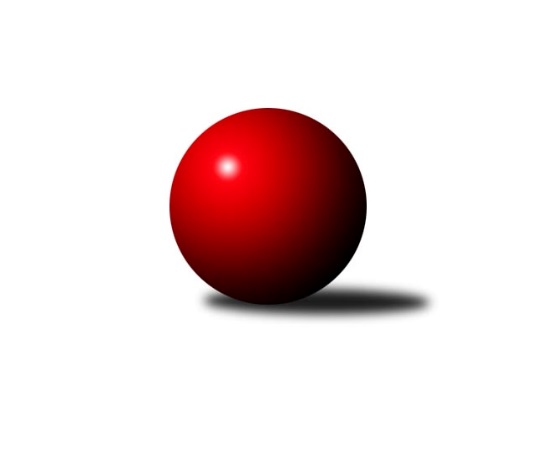 Č.13Ročník 2019/2020	7.12.2019Nejlepšího výkonu v tomto kole: 3279 dosáhlo družstvo: KK Blansko BJihomoravská divize 2019/2020Výsledky 13. kolaSouhrnný přehled výsledků:TJ Bojkovice Krons	- KK Jiskra Čejkovice	3:5	2749:2832	11.0:13.0	6.12.SK Baník Ratíškovice A	- TJ Jiskra Otrokovice	3:5	3171:3192	14.0:10.0	6.12.KC Zlín B	- KK Vyškov B	2:6	3087:3174	11.0:13.0	6.12.KK Blansko B	- KK Slovan Rosice B	6.5:1.5	3279:3179	15.0:9.0	6.12.KK Vyškov C	- TJ Sokol Luhačovice B	6:2	3270:3194	13.0:11.0	7.12.KK Réna Ivančice 	- SK Baník Ratíškovice B	1:7	2406:2508	6.5:17.5	7.12.SKK Dubňany B	- TJ Sokol Mistřín B	6:2	3208:3186	13.5:10.5	7.12.Tabulka družstev:	1.	KK Vyškov B	13	10	1	2	75.0 : 29.0 	180.0 : 132.0 	 3218	21	2.	KK Jiskra Čejkovice	13	9	0	4	66.0 : 38.0 	162.5 : 149.5 	 3114	18	3.	KK Réna Ivančice	13	9	0	4	57.0 : 47.0 	153.5 : 158.5 	 3041	18	4.	SK Baník Ratíškovice A	13	8	0	5	57.0 : 47.0 	170.0 : 142.0 	 3038	16	5.	KK Slovan Rosice B	13	7	1	5	58.0 : 46.0 	168.5 : 143.5 	 3038	15	6.	TJ Sokol Mistřín B	13	6	2	5	58.0 : 46.0 	165.5 : 146.5 	 3137	14	7.	TJ Jiskra Otrokovice	13	7	0	6	58.0 : 46.0 	159.0 : 153.0 	 3105	14	8.	KK Vyškov C	13	7	0	6	54.5 : 49.5 	167.5 : 144.5 	 3086	14	9.	KK Blansko B	13	6	0	7	50.5 : 53.5 	153.5 : 158.5 	 2988	12	10.	TJ Bojkovice Krons	13	5	1	7	43.0 : 61.0 	137.5 : 174.5 	 2975	11	11.	KC Zlín B	13	4	0	9	41.0 : 63.0 	145.0 : 167.0 	 3114	8	12.	SK Baník Ratíškovice B	13	4	0	9	35.0 : 69.0 	144.5 : 167.5 	 2976	8	13.	SKK Dubňany B	13	3	1	9	37.5 : 66.5 	134.0 : 178.0 	 2974	7	14.	TJ Sokol Luhačovice B	13	3	0	10	37.5 : 66.5 	143.0 : 169.0 	 3023	6Podrobné výsledky kola:	 TJ Bojkovice Krons	2749	3:5	2832	KK Jiskra Čejkovice	Jakub Pekárek	156 	 99 	 161 	72	488 	 2:2 	 479 	 174	63 	 153	89	Vít Svoboda	Jana Šopíková	146 	 45 	 151 	71	413 	 1.5:2.5 	 462 	 154	90 	 147	71	Jaroslav Bařina	Martin Hradský	164 	 81 	 143 	80	468 	 2:2 	 467 	 165	78 	 163	61	Ludvík Vaněk	Adam Kalina	143 	 70 	 165 	90	468 	 2:2 	 477 	 154	81 	 162	80	Martin Komosný	Lumír Navrátil	159 	 70 	 155 	62	446 	 3:1 	 458 	 158	62 	 148	90	Zdeněk Škrobák	Jiří Kafka	156 	 70 	 152 	88	466 	 0.5:3.5 	 489 	 170	71 	 160	88	Tomáš Stávekrozhodčí: Hradský MartinNejlepší výkon utkání: 489 - Tomáš Stávek	 SK Baník Ratíškovice A	3171	3:5	3192	TJ Jiskra Otrokovice	Tomáš Mráka	148 	 137 	 129 	128	542 	 1:3 	 597 	 140	149 	 158	150	Tereza Divílková	Dominik Schüller	150 	 140 	 87 	117	494 	 2:2 	 530 	 124	132 	 132	142	Jakub Sabák	Jan Minaříček	127 	 110 	 117 	127	481 	 0:4 	 546 	 136	151 	 119	140	Barbora Pekárková ml.	Jakub Mecl	143 	 124 	 148 	122	537 	 3:1 	 523 	 133	114 	 128	148	Michael Divílek ml.	Josef Něnička	138 	 142 	 131 	125	536 	 4:0 	 496 	 135	135 	 122	104	Michael Divílek st.	Dana Tomančáková	159 	 144 	 137 	141	581 	 4:0 	 500 	 142	120 	 134	104	Jiří Gachrozhodčí: ved.družstevNejlepší výkon utkání: 597 - Tereza Divílková	 KC Zlín B	3087	2:6	3174	KK Vyškov B	David Matlach	131 	 156 	 129 	149	565 	 4:0 	 496 	 129	119 	 127	121	Tomáš Vejmola	Petr Polepil	127 	 120 	 116 	109	472 	 1:3 	 528 	 134	118 	 135	141	Robert Mondřík	Evžen Štětkař	132 	 110 	 114 	119	475 	 1:3 	 537 	 120	140 	 135	142	Kamil Bednář	Filip Vrzala	132 	 151 	 140 	128	551 	 2:2 	 533 	 141	125 	 144	123	Pavel Vymazal	Zdeněk Bachňák	121 	 152 	 142 	126	541 	 2:2 	 561 	 153	137 	 135	136	Zdenek Pokorný	Martin Polepil	123 	 119 	 112 	129	483 	 1:3 	 519 	 148	116 	 118	137	Jan Večerkarozhodčí: Zdeněk BachňákNejlepší výkon utkání: 565 - David Matlach	 KK Blansko B	3279	6.5:1.5	3179	KK Slovan Rosice B	Jiří Zapletal	120 	 143 	 151 	126	540 	 2:2 	 540 	 134	133 	 128	145	Stanislav Žáček	Ladislav Musil	138 	 139 	 145 	129	551 	 4:0 	 497 	 130	124 	 131	112	Karel Plaga	Ladislav Novotný	139 	 143 	 133 	151	566 	 3:1 	 530 	 146	139 	 126	119	Petr Špatný	Jakub Haresta	137 	 141 	 148 	127	553 	 1:3 	 567 	 134	154 	 149	130	Michal Klvaňa	Miroslav Flek	124 	 129 	 139 	149	541 	 3:1 	 536 	 160	118 	 118	140	Václav Špička	Karel Kolařík	125 	 129 	 148 	126	528 	 2:2 	 509 	 126	114 	 133	136	Kamil Hlavizňarozhodčí: Nejlepší výkon utkání: 567 - Michal Klvaňa	 KK Vyškov C	3270	6:2	3194	TJ Sokol Luhačovice B	Petr Večerka	135 	 165 	 151 	117	568 	 2:2 	 558 	 161	140 	 128	129	Vratislav Kunc	Josef Michálek	130 	 133 	 132 	121	516 	 1:3 	 550 	 139	148 	 143	120	Tomáš Molek	Tomáš Jelínek	106 	 146 	 141 	143	536 	 3:1 	 497 	 135	125 	 120	117	Jiří Konečný *1	Miloslav Krejčí	146 	 149 	 133 	144	572 	 4:0 	 515 	 117	139 	 129	130	Miroslav Hvozdenský	Břetislav Láník	154 	 111 	 150 	148	563 	 3:1 	 514 	 144	133 	 125	112	Karel Máčalík	Petr Matuška	126 	 119 	 125 	145	515 	 0:4 	 560 	 136	138 	 134	152	Tomáš Juříkrozhodčí: Břetislav Láníkstřídání: *1 od 61. hodu Milan ŽáčekNejlepší výkon utkání: 572 - Miloslav Krejčí	 KK Réna Ivančice 	2406	1:7	2508	SK Baník Ratíškovice B	Miroslav Nemrava	133 	 63 	 145 	62	403 	 1:3 	 441 	 159	70 	 134	78	Dagmar Opluštilová	Tomáš Řihánek	142 	 63 	 140 	53	398 	 0:4 	 426 	 145	77 	 141	63	Jana Mačudová	Luboš Staněk	131 	 54 	 137 	60	382 	 1:3 	 418 	 150	69 	 140	59	Luděk Vacenovský	Jaroslav Mošať	139 	 61 	 155 	63	418 	 3:1 	 375 	 143	44 	 141	47	Kristýna Košuličová	Tomáš Čech	136 	 52 	 139 	52	379 	 0:4 	 421 	 143	62 	 144	72	Jarmila Bábíčková	Tomáš Buršík	152 	 60 	 147 	67	426 	 1.5:2.5 	 427 	 155	69 	 147	56	Marie Kobylkovározhodčí: Miroslav NemravaNejlepší výkon utkání: 441 - Dagmar Opluštilová	 SKK Dubňany B	3208	6:2	3186	TJ Sokol Mistřín B	Zdeněk Kratochvíla	127 	 158 	 136 	142	563 	 3:1 	 518 	 118	127 	 128	145	Radek Horák	Filip Dratva	132 	 116 	 136 	133	517 	 2.5:1.5 	 517 	 121	116 	 130	150	Josef Blaha *1	Jan Blahůšek	128 	 132 	 142 	140	542 	 2:2 	 540 	 149	134 	 130	127	Radek Blaha	Ladislav Teplík	131 	 151 	 122 	139	543 	 3:1 	 527 	 115	129 	 147	136	Drahomír Urc	Martin Mačák	118 	 132 	 120 	151	521 	 1:3 	 530 	 120	138 	 147	125	Roman Macek	Josef Černý	123 	 140 	 123 	136	522 	 2:2 	 554 	 134	124 	 165	131	Radim Pešlrozhodčí: Pavel Holomekstřídání: *1 od 61. hodu Marek IngrNejlepší výkon utkání: 563 - Zdeněk KratochvílaPořadí jednotlivců:	jméno hráče	družstvo	celkem	plné	dorážka	chyby	poměr kuž.	Maximum	1.	Tomáš Procházka 	KK Vyškov B	573.60	367.9	205.7	2.8	5/7	(600)	2.	Tomáš Stávek 	KK Jiskra Čejkovice	568.17	379.5	188.7	4.5	7/7	(592)	3.	Ludvík Vaněk 	KK Jiskra Čejkovice	565.80	387.1	178.7	5.5	7/7	(602.4)	4.	Petr Streubel 	KK Slovan Rosice B	560.09	370.9	189.2	3.2	7/8	(587)	5.	Tomáš Koplík  ml.	SK Baník Ratíškovice B	557.15	373.1	184.0	3.7	5/7	(598)	6.	Jan Večerka 	KK Vyškov B	555.72	365.3	190.5	3.1	7/7	(591.6)	7.	Michael Divílek  ml.	TJ Jiskra Otrokovice	555.37	369.1	186.2	4.2	7/7	(610)	8.	Viktor Výleta 	SK Baník Ratíškovice A	555.10	368.5	186.6	3.3	6/7	(584)	9.	Václav Podéšť 	SK Baník Ratíškovice A	554.36	372.0	182.3	5.2	6/7	(570)	10.	Jaroslav Mošať 	KK Réna Ivančice 	553.43	366.6	186.8	2.5	7/7	(580)	11.	Miroslav Ptáček 	KK Slovan Rosice B	552.58	373.6	179.0	5.1	6/8	(589)	12.	Tomáš Buršík 	KK Réna Ivančice 	552.09	367.4	184.7	6.0	7/7	(602.4)	13.	Dominik Schüller 	SK Baník Ratíškovice A	551.88	370.4	181.4	5.4	7/7	(589.2)	14.	Pavel Vymazal 	KK Vyškov B	550.75	372.1	178.7	4.4	6/7	(623)	15.	Jakub Pekárek 	TJ Bojkovice Krons	548.96	364.1	184.9	2.9	7/7	(608.4)	16.	Radim Pešl 	TJ Sokol Mistřín B	548.46	367.3	181.1	3.2	7/7	(603)	17.	Petr Polepil 	KC Zlín B	548.36	368.0	180.4	3.7	7/7	(591)	18.	Jiří Kafka 	TJ Bojkovice Krons	547.64	374.3	173.4	5.9	5/7	(588)	19.	Robert Mondřík 	KK Vyškov B	547.61	368.9	178.7	5.8	7/7	(574)	20.	Radek Horák 	TJ Sokol Mistřín B	546.20	361.9	184.3	3.1	6/7	(574)	21.	Vít Svoboda 	KK Jiskra Čejkovice	545.89	373.4	172.4	4.4	7/7	(574.8)	22.	Miroslav Hvozdenský 	TJ Sokol Luhačovice B	543.79	372.6	171.2	4.6	7/7	(589)	23.	Vratislav Kunc 	TJ Sokol Luhačovice B	543.12	368.2	175.0	5.2	7/7	(583)	24.	Roman Macek 	TJ Sokol Mistřín B	543.04	363.6	179.4	3.1	5/7	(567.6)	25.	Ladislav Novotný 	KK Blansko B	541.92	361.9	180.0	4.8	6/7	(600)	26.	Tomáš Čech 	KK Réna Ivančice 	541.40	368.5	172.9	5.3	7/7	(610)	27.	Petr Matuška 	KK Vyškov C	541.39	351.3	190.1	4.7	4/5	(577)	28.	Václav Luža 	TJ Sokol Mistřín B	540.03	365.7	174.4	6.5	6/7	(582)	29.	Josef Černý 	SKK Dubňany B	539.96	366.0	174.0	6.3	7/7	(570)	30.	Břetislav Láník 	KK Vyškov C	538.70	370.4	168.3	6.7	5/5	(563)	31.	Eduard Varga 	KK Vyškov B	537.92	376.2	161.7	7.4	5/7	(564)	32.	Tomáš Vejmola 	KK Vyškov B	537.10	371.2	165.9	7.8	6/7	(582)	33.	Zdeněk Škrobák 	KK Jiskra Čejkovice	536.81	365.6	171.2	6.3	5/7	(557)	34.	Miroslav Flek 	KK Blansko B	535.86	352.1	183.8	4.9	7/7	(574.8)	35.	Jiří Gach 	TJ Jiskra Otrokovice	535.63	360.2	175.4	5.5	6/7	(566)	36.	Jiří Konečný 	TJ Sokol Luhačovice B	534.68	367.9	166.7	3.8	7/7	(596.4)	37.	Miroslav Nemrava 	KK Réna Ivančice 	534.66	357.3	177.4	5.1	7/7	(594)	38.	Zdeněk Bachňák 	KC Zlín B	533.59	363.0	170.6	6.9	6/7	(543)	39.	Tereza Divílková 	TJ Jiskra Otrokovice	533.52	357.3	176.2	5.2	6/7	(597)	40.	Radek Blaha 	TJ Sokol Mistřín B	533.11	367.5	165.6	8.3	6/7	(568)	41.	Marek Ingr 	TJ Sokol Mistřín B	533.07	364.1	169.0	9.1	5/7	(597)	42.	Barbora Pekárková  ml.	TJ Jiskra Otrokovice	533.02	354.6	178.5	6.7	5/7	(566)	43.	Zdeněk Šeděnka 	KC Zlín B	532.37	361.3	171.1	7.1	7/7	(559)	44.	Martin Komosný 	KK Jiskra Čejkovice	532.32	360.6	171.7	5.5	7/7	(572.4)	45.	Milan Svačina 	KK Vyškov C	532.18	356.8	175.3	5.0	5/5	(594)	46.	Michal Kratochvíla 	SKK Dubňany B	531.23	363.5	167.7	6.5	6/7	(570)	47.	Lumír Navrátil 	TJ Bojkovice Krons	530.53	358.7	171.8	7.8	6/7	(590.4)	48.	Petr Večerka 	KK Vyškov C	529.87	356.6	173.2	5.1	5/5	(568)	49.	Stanislav Žáček 	KK Slovan Rosice B	529.30	359.0	170.3	4.0	6/8	(555)	50.	Radek Michna 	KK Jiskra Čejkovice	529.16	360.9	168.2	8.1	5/7	(557)	51.	Tomáš Mráka 	SK Baník Ratíškovice A	529.15	366.3	162.8	5.9	6/7	(561)	52.	Tomáš Jelínek 	KK Vyškov C	528.61	362.3	166.3	6.9	5/5	(573)	53.	Otakar Lukáč 	KK Blansko B	528.52	361.0	167.5	7.7	5/7	(590)	54.	Dagmar Opluštilová 	SK Baník Ratíškovice B	528.27	356.9	171.4	5.8	5/7	(537)	55.	Filip Dratva 	SKK Dubňany B	526.22	360.7	165.5	7.3	5/7	(567.6)	56.	Zdeněk Kratochvíla 	SKK Dubňany B	526.07	358.2	167.9	6.6	6/7	(585)	57.	Jaromír Čanda 	TJ Sokol Luhačovice B	525.36	360.3	165.0	7.6	5/7	(563)	58.	Karel Máčalík 	TJ Sokol Luhačovice B	525.24	357.2	168.0	6.5	7/7	(592)	59.	Michal Klvaňa 	KK Slovan Rosice B	525.03	358.6	166.5	10.2	6/8	(567)	60.	Jakub Haresta 	KK Blansko B	524.98	356.9	168.1	5.9	5/7	(600)	61.	Jan Minaříček 	SK Baník Ratíškovice A	524.89	367.2	157.6	8.0	7/7	(553.2)	62.	Jana Mačudová 	SK Baník Ratíškovice B	524.14	361.1	163.1	6.1	5/7	(562)	63.	Michael Divílek  st.	TJ Jiskra Otrokovice	524.13	357.3	166.8	8.5	5/7	(593)	64.	Josef Kotlán 	KK Blansko B	524.08	360.2	163.9	5.7	6/7	(567)	65.	Jarmila Bábíčková 	SK Baník Ratíškovice B	523.18	359.4	163.7	6.7	6/7	(560.4)	66.	Petr Jonášek 	TJ Jiskra Otrokovice	522.40	365.7	156.7	7.9	7/7	(573)	67.	Marie Kobylková 	SK Baník Ratíškovice B	522.13	362.4	159.7	8.7	6/7	(564)	68.	Eliška Fialová 	SK Baník Ratíškovice B	521.50	358.0	163.5	6.8	5/7	(558)	69.	Jiří Zimek 	TJ Bojkovice Krons	521.40	360.0	161.4	8.3	6/7	(577)	70.	Karel Plaga 	KK Slovan Rosice B	518.03	352.9	165.2	6.4	7/8	(545)	71.	Josef Něnička 	SK Baník Ratíškovice A	513.33	355.0	158.4	6.5	7/7	(572)	72.	Miroslav Polášek 	KC Zlín B	512.74	358.8	153.9	10.4	5/7	(530)	73.	Alžběta Harcová 	SKK Dubňany B	512.09	353.6	158.5	7.4	6/7	(536)	74.	Petr Špatný 	KK Slovan Rosice B	509.41	343.7	165.7	6.9	7/8	(557)	75.	Tomáš Řihánek 	KK Réna Ivančice 	508.28	354.1	154.2	6.2	5/7	(564)	76.	Adam Kalina 	TJ Bojkovice Krons	506.93	351.4	155.5	10.3	5/7	(561.6)	77.	Milan Žáček 	TJ Sokol Luhačovice B	504.02	350.0	154.0	7.4	7/7	(584)	78.	Luděk Vacenovský 	SK Baník Ratíškovice B	500.64	346.4	154.2	9.3	5/7	(541)	79.	Jiří Zapletal 	KK Blansko B	498.23	342.8	155.5	9.2	7/7	(540)	80.	Martin Hradský 	TJ Bojkovice Krons	492.14	343.9	148.3	11.5	6/7	(568.8)		Dana Tomančáková 	SK Baník Ratíškovice A	581.00	372.0	209.0	0.0	1/7	(581)		Zdenek Pokorný 	KK Vyškov B	572.60	377.7	194.9	2.7	3/7	(596)		Filip Vrzala 	KC Zlín B	557.75	368.5	189.3	4.5	4/7	(581)		Tomáš Juřík 	TJ Sokol Luhačovice B	551.50	365.5	186.0	5.0	2/7	(560)		Jakub Süsz 	TJ Jiskra Otrokovice	550.33	370.7	179.7	4.7	3/7	(577)		Michal Huťa 	SKK Dubňany B	550.00	383.0	167.0	4.0	1/7	(550)		Tomáš Molek 	TJ Sokol Luhačovice B	550.00	386.0	164.0	8.0	1/7	(550)		Petr Mňačko 	KC Zlín B	545.00	358.0	187.0	4.0	1/7	(545)		David Matlach 	KC Zlín B	544.78	379.1	165.7	5.8	4/7	(578)		Jan Blahůšek 	SKK Dubňany B	542.00	362.0	180.0	9.0	1/7	(542)		Martin Polepil 	KC Zlín B	539.95	361.0	179.0	7.9	4/7	(567)		Ladislav Teplík 	SKK Dubňany B	538.50	372.5	166.0	8.0	2/7	(543)		Jaroslav Bařina 	KK Jiskra Čejkovice	537.55	367.2	170.4	8.8	4/7	(584.4)		Kamil Ondroušek 	KK Slovan Rosice B	536.50	362.0	174.5	8.0	2/8	(560)		Vladimír Crhonek 	KK Vyškov C	536.00	365.5	170.5	6.5	2/5	(538)		Kamil Bednář 	KK Vyškov B	535.75	360.5	175.3	4.8	4/7	(566)		Zdeněk Burian 	KK Jiskra Čejkovice	535.30	361.0	174.3	9.4	2/7	(543.6)		Jana Šopíková 	TJ Bojkovice Krons	532.52	367.8	164.7	6.4	3/7	(572.4)		Ladislav Musil 	KK Blansko B	531.09	347.6	183.5	6.3	4/7	(588)		Ľubomír Kalakaj 	KK Slovan Rosice B	530.67	362.3	168.3	6.7	1/8	(546)		Petr Snídal 	KK Vyškov C	529.83	368.7	161.2	6.0	3/5	(559)		Tomáš Šerák 	SKK Dubňany B	529.00	374.0	155.0	4.0	1/7	(529)		Josef Blaha 	TJ Sokol Mistřín B	528.35	350.5	177.9	4.6	4/7	(569)		Antonín Zýbal 	SK Baník Ratíškovice B	528.00	357.0	171.0	7.0	1/7	(528)		Jaroslav Šerák 	SKK Dubňany B	527.01	362.6	164.5	9.8	4/7	(575)		Filip Lekeš 	TJ Sokol Luhačovice B	527.00	349.0	178.0	3.0	1/7	(527)		Zdeněk Helešic 	SK Baník Ratíškovice B	525.50	377.5	148.0	9.5	2/7	(538)		Martin Mačák 	SKK Dubňany B	524.00	350.8	173.3	7.8	2/7	(532)		Tomáš Hrdlička 	KK Réna Ivančice 	523.07	352.3	170.8	7.1	3/7	(572.4)		Václav Špička 	KK Slovan Rosice B	522.06	361.6	160.5	7.2	5/8	(559)		Miloslav Krejčí 	KK Vyškov C	518.75	354.5	164.3	4.3	2/5	(572)		Josef Michálek 	KK Vyškov C	517.25	341.5	175.8	7.8	2/5	(522)		Jakub Svoboda 	KK Jiskra Čejkovice	517.00	362.0	155.0	12.0	1/7	(517)		Jiří Formánek 	KK Vyškov C	516.50	366.0	150.5	10.0	2/5	(538)		Petr Kudláček 	TJ Sokol Luhačovice B	516.50	370.8	145.8	10.3	2/7	(571)		Teofil Hasák 	TJ Jiskra Otrokovice	516.33	348.3	168.0	8.0	3/7	(539)		Miroslav Poledník 	KK Vyškov C	514.80	333.6	181.2	4.8	1/5	(514.8)		Pavel Holomek 	SKK Dubňany B	514.40	348.0	166.4	9.1	3/7	(559.2)		Pavel Harenčák 	KK Réna Ivančice 	513.47	352.4	161.1	9.7	3/7	(533)		Samuel Kliment 	KC Zlín B	513.00	337.0	176.0	2.0	1/7	(513)		Milan Ryšánek 	KK Vyškov C	512.00	360.0	152.0	8.5	2/5	(520)		Drahomír Urc 	TJ Sokol Mistřín B	511.58	357.4	154.2	11.3	3/7	(541)		Josef Kundrata 	TJ Bojkovice Krons	511.00	357.0	154.0	11.0	1/7	(511)		Karel Kolařík 	KK Blansko B	508.22	357.1	151.1	9.4	3/7	(528)		Dana Musilová 	KK Blansko B	507.60	346.8	160.8	6.0	1/7	(507.6)		Jan Lahuta 	TJ Bojkovice Krons	505.20	361.6	143.6	10.1	2/7	(518.4)		Jakub Sabák 	TJ Jiskra Otrokovice	504.25	349.5	154.8	10.8	4/7	(530)		František Fialka 	SKK Dubňany B	503.27	361.8	141.5	9.6	3/7	(523)		Martin Želev 	KK Réna Ivančice 	500.20	347.4	152.8	10.6	2/7	(545)		Martin Koutný 	SKK Dubňany B	499.00	340.0	159.0	4.0	1/7	(499)		Kamil Hlavizňa 	KK Slovan Rosice B	496.67	346.9	149.7	10.3	3/8	(525)		Zdeněk Jurkovič 	SKK Dubňany B	495.00	347.0	148.0	8.0	1/7	(495)		Pavel Antoš 	SKK Dubňany B	494.00	340.0	154.0	10.0	1/7	(494)		Jakub Mecl 	SK Baník Ratíškovice A	493.93	339.3	154.7	9.8	3/7	(537)		Evžen Štětkař 	KC Zlín B	493.83	332.5	161.3	8.2	2/7	(509)		Aleš Zlatník 	SKK Dubňany B	486.93	333.7	153.3	12.9	3/7	(512)		David Hanke 	TJ Bojkovice Krons	486.50	349.9	136.6	11.3	2/7	(493)		Tomáš Koplík  st.	SK Baník Ratíškovice A	484.50	340.0	144.5	10.0	1/7	(503)		František Čech 	KK Réna Ivančice 	477.00	336.0	141.0	10.8	1/7	(495.6)		Luboš Staněk 	KK Réna Ivančice 	463.20	329.4	133.8	12.6	1/7	(468)		Stanislav Polášek 	SK Baník Ratíškovice A	458.60	346.2	112.4	14.6	2/7	(478)		Michal Machala 	TJ Bojkovice Krons	456.00	315.0	141.0	11.0	1/7	(456)		Vladimír Stávek 	KK Jiskra Čejkovice	455.00	320.0	135.0	18.0	1/7	(455)		Kristýna Košuličová 	SK Baník Ratíškovice B	450.00	340.8	109.2	15.6	1/7	(450)		Eduard Kremláček 	KK Réna Ivančice 	446.00	323.0	123.0	12.6	2/7	(460)		Petr Vrzalík 	KC Zlín B	428.00	310.0	118.0	19.0	1/7	(428)Sportovně technické informace:Starty náhradníků:registrační číslo	jméno a příjmení 	datum startu 	družstvo	číslo startu21137	Jakub Mecl	06.12.2019	SK Baník Ratíškovice A	4x21107	Josef Michálek	07.12.2019	KK Vyškov C	3x11977	Luboš Staněk	07.12.2019	KK Réna Ivančice 	3x22418	Kristýna Košuličová	07.12.2019	SK Baník Ratíškovice B	1x7190	Martin Mačák	07.12.2019	SKK Dubňany B	3x11780	Ladislav Teplík	07.12.2019	SKK Dubňany B	4x11782	Jan Blahůšek	07.12.2019	SKK Dubňany B	1x24438	Filip Vrzala	06.12.2019	KC Zlín B	5x
Hráči dopsaní na soupisku:registrační číslo	jméno a příjmení 	datum startu 	družstvo	19012	Dana Brůčková	06.12.2019	SK Baník Ratíškovice A	Program dalšího kola:10.1.2020	pá	17:00	KK Réna Ivančice  - KK Jiskra Čejkovice	10.1.2020	pá	17:30	TJ Bojkovice Krons - TJ Jiskra Otrokovice	10.1.2020	pá	18:00	KC Zlín B - SK Baník Ratíškovice B	10.1.2020	pá	18:00	SK Baník Ratíškovice A - TJ Sokol Luhačovice B	10.1.2020	pá	18:00	KK Slovan Rosice B - KK Vyškov B	11.1.2020	so	14:00	SKK Dubňany B - KK Blansko B	11.1.2020	so	16:30	TJ Sokol Mistřín B - KK Vyškov C	Nejlepší šestka kola - absolutněNejlepší šestka kola - absolutněNejlepší šestka kola - absolutněNejlepší šestka kola - absolutněNejlepší šestka kola - dle průměru kuželenNejlepší šestka kola - dle průměru kuželenNejlepší šestka kola - dle průměru kuželenNejlepší šestka kola - dle průměru kuželenNejlepší šestka kola - dle průměru kuželenPočetJménoNázev týmuVýkonPočetJménoNázev týmuPrůměr (%)Výkon2xTereza DivílkováOtrokovice5971xTereza DivílkováOtrokovice112.535974xTomáš StávekČejkovice586.8*3xDavid MatlachZlín B110.195653xJakub PekárekBojkovice585.6*1xDana TomančákováRatíškovice A109.515811xDana TomančákováRatíškovice A5813xZdenek PokornýVyškov B109.415612xVít SvobodaČejkovice574.8*1xFilip VrzalaZlín B107.465511xMartin KomosnýČejkovice572.4*2xZdeněk KratochvílaDubňany B106.77563